NO. 13402315PELLETED RAPID START FOR BEEF CATTLE IN CONFINEMENT.MEDICATEDFor the prevention of coccidiosis in ruminating and non-ruminating calves and cattle caused by Eimeria bovis and Eimeria zuernii.ACTIVE DRUG INGREDIENTDecoquinate   ..........................     22.7 g/tonGuaranteed AnalysisIngredientsPROCESSED GRAIN BY-PRODUCTS, ROUGHAGE PRODUCTS, MOLASSES PRODUCTS, CALCIUM CARBONATE, SALT, POTASSIUM CHLORIDE, PROPIONIC ACID, SULFURIC ACID, SORBIC ACID, BENZOIC ACID, AMMONIUM HYDROXIDE, CALCIUM PROPIONATE, CALCIUM BENTONITE, VERMICULITE, VITAMIN A SUPPLEMENT, SODIUM SACCHARIN, DEXTROSE, NATURAL AND ARTIFICIAL FLAVORS, SILICON DIOXIDE, MANGANESE SULFATE, MANGANESE HYDROXYCHLORIDE, ZINC HYDROXYCHLORIDE, ZINC SULFATE, FERROUS CARBONATE, COPPER HYDROXYCHLORIDE, COPPER SULFATE, ETHYLENEDIAMINE DIHYDRIODIDE, COBALT SULFATE, SODIUM SELENITE AND VITAMIN E SUPPLEMENT.Feeding DirectionsFeed at the rate of 2.0 pounds per 100 lbs. body to provide 22.7 mg per 100 lb. of bodyweight (0.5 mg/kg) per day. Feed for at least 28 days during periods of coccidiosis exposure or when experience indicates that coccidiosis is likely to be a hazard. Coccidostats are not indicated for use in adult animals due to continuous previous exposure Always provide plenty of clean fresh water for drinking.WARNING: Do not feed to cows producing milk for food.CAUTION: Do not use in feeds containing bentonite.Manufactured By:Hi-Pro Feeds LLCHome OfficeP.O. Box 519Friona, Texas 7903550 lbs (22.6 Kg)13402315   10/19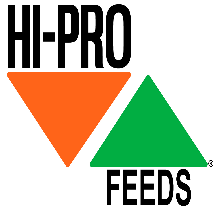 Crude Protein (Min.)12.0%Crude Fat (Min.)1.5%Crude Fiber (Max.)20.0%Calcium (Min.)0.9%Calcium (Max.)1.4%Phosphorus (Min.)0.6%Salt (Min.)0.5%Salt (Max.)1.0%Potassium (Min.)1.1%Vitamin A (Min.)4,000IU/LBVitamin E(Min.)25IU/LB